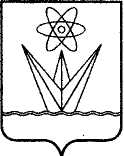 О начале приема предложений от населения о предлагаемых мероприятиях и функциях на общественной территории, отобранной для участия во Всероссийском конкурсе лучших проектов создания комфортной городской средыВ целях участия муниципального образования город Зеленогорск Красноярского края во Всероссийском конкурсе лучших проектов создания комфортной городской среды в 2021 году, в соответствии с Федеральным законом от 06.10.2003 № 131-ФЗ «Об общих принципах организации местного самоуправления в Российской Федерации», постановлением Правительства Российской Федерации от 07.03.2018 № 237 «Об утверждении Правил предоставления средств государственной поддержки из федерального бюджета бюджетам субъектов Российской Федерации для поощрения муниципальных образований - победителей Всероссийского конкурса лучших проектов создания комфортной городской среды», руководствуясь Уставом города,Начать с 25.03.2020 по 04.04.2020 прием предложений от населения о предлагаемых мероприятиях и функциях на общественной территории «Парковая зона» в районе ул. Парковая, д. 3А, отобранной для участия во Всероссийском конкурсе лучших проектов создания комфортной городской среды в 2021 году.Определить пункты сбора предложений от населения о предлагаемых мероприятиях и функциях на общественной территории «Парковая зона» в районе ул. Парковая, д. 3А, отобранной для участия во Всероссийском конкурсе лучших проектов создания комфортной городской среды в 2021 году, согласно приложению к настоящему распоряжению.Возложить функции по подведению итогов приема предложений на общественную комиссию по развитию городской среды, утвержденную распоряжением Администрации ЗАТО г. Зеленогорска от 13.01.2020 № 29-р 
«Об утверждении персонального состава общественной комиссии по развитию городской среды».Настоящее распоряжение вступает в силу в день подписания, подлежит опубликованию в газете «Панорама» и размещению на официальном сайте Администрации ЗАТО г. Зеленогорска в информационно–телекоммуникационной сети «Интернет».Контроль за выполнением настоящего распоряжения возложить на первого заместителя Главы ЗАТО г. Зеленогорска по жилищно-коммунальному хозяйству, архитектуре и градостроительству.Глава ЗАТО г. Зеленогорска						   М.В. СперанскийПриложение к распоряжениюАдминистрации ЗАТО г. Зеленогорскаот « 20 » 03.2020     № 549-рПЕРЕЧЕНЬпунктов приема предложений от населения о предлагаемых мероприятиях и функциях на общественной территории «Парковая зона» в районе ул. Парковая, д. 3А, отобранной для участия во Всероссийском конкурсе лучших проектов создания комфортной городской среды в 2021 годуАДМИНИСТРАЦИЯЗАКРЫТОГО АДМИНИСТРАТИВНО-ТЕРРИТОРИАЛЬНОГО ОБРАЗОВАНИЯГОРОДА ЗЕЛЕНОГОРСКАКРАСНОЯРСКОГО КРАЯР А С П О Р Я Ж Е Н И ЕАДМИНИСТРАЦИЯЗАКРЫТОГО АДМИНИСТРАТИВНО-ТЕРРИТОРИАЛЬНОГО ОБРАЗОВАНИЯГОРОДА ЗЕЛЕНОГОРСКАКРАСНОЯРСКОГО КРАЯР А С П О Р Я Ж Е Н И ЕАДМИНИСТРАЦИЯЗАКРЫТОГО АДМИНИСТРАТИВНО-ТЕРРИТОРИАЛЬНОГО ОБРАЗОВАНИЯГОРОДА ЗЕЛЕНОГОРСКАКРАСНОЯРСКОГО КРАЯР А С П О Р Я Ж Е Н И ЕАДМИНИСТРАЦИЯЗАКРЫТОГО АДМИНИСТРАТИВНО-ТЕРРИТОРИАЛЬНОГО ОБРАЗОВАНИЯГОРОДА ЗЕЛЕНОГОРСКАКРАСНОЯРСКОГО КРАЯР А С П О Р Я Ж Е Н И Е20.03.2020г. Зеленогорск№549-р№ п/пНаименование объекта по приему предложений Адрес расположения объекта по приему предложений1Администрация ЗАТОг. Зеленогорскаул. Мира, д. 15, холл на 1 этаже и кабинет № 110.2МБУК «ЗГДК»ул. Бортникова, д. 13МБУК «ЗГДК»ул. Диктатуры, д. 19А4МБУК «ЗГДК»ул. Шолохова, д. 15МКУ «Комитет по делам культуры»ул. Калинина, д. 8